Załącznik 2. Gospodarka w gminach Żarsko-Żagańskiego Obszaru FunkcjonalnegoGmina Żary o statusie miejskim.Tabela 1. Podmioty gospodarcze w latach 21014-2019 według wielkości zatrudnienia.Dane wg. GUS-BDLTabela 2. Podmioty gospodarcze według klasyfikacji PKD.Dane według GUS-BDL.W ogólnej liczbie podmiotów gospodarczych ilościowo dominują firmy z branż: handel hurtowy i detaliczny, naprawa pojazdów samochodowych, włączając motocykle z udziałem  24,6% ale z dużą dynamiką zmian negatywnych -16,5% od roku 2012; działalność związana z obsługą rynku nieruchomości, udział  15,4%, dynamika + 10,0%;budownictwo odpowiednio 13,0% i + 27,3 %.Pozostała działalność usługowa z udziałem 6,8% rośnie o 12,5%.Znaczący spadek notuje przetwórstwo przemysłowe- 8% oraz działalność finansowa i ubezpieczenia-12,1%. Słabnie również sektor silnie powiązany z turystyką - działalność związana zakwaterowaniem i usługami gastronomicznymi - 8,5%. Wysoką dynamikę wzrostu pokazują: informacja i komunikacja 28,1% oraz działalność profesjonalna, naukowa i techniczna 23,8% ale ich udział w całej gospodarce nie przekracza 9,2% liczby podmiotów. W relacji z grupą odniesienia zwraca uwagę niski udział podmiotów sektora kreatywnego  i niska dynamika wzrostu tego sektora. (Wykres poniżej)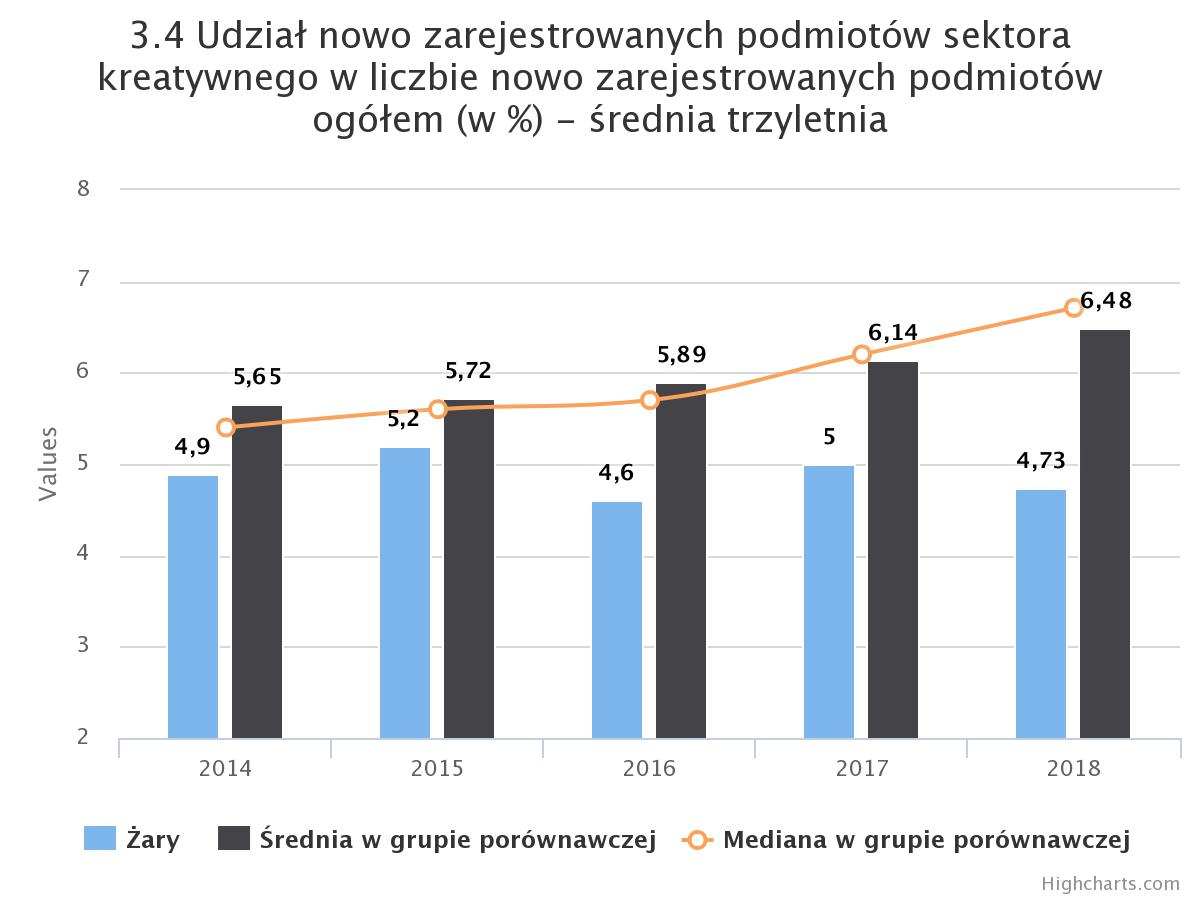 Źródło: systemanaliz.pl- Monitor Rozwoju Lokalnego Również wskaźnik prezentujący relację nowych powierzchni komercyjnych do liczby podmiotów gospodarczych na tle grupy porównawczej  ma wyraźną tendencję spadkową i pozycja konkurencyjna Żar znacząco słabnie. Widać wyraźnie negatywny wpływ braku nowych terenów inwestycyjnych na wzrost nowych powierzchni komercyjnych.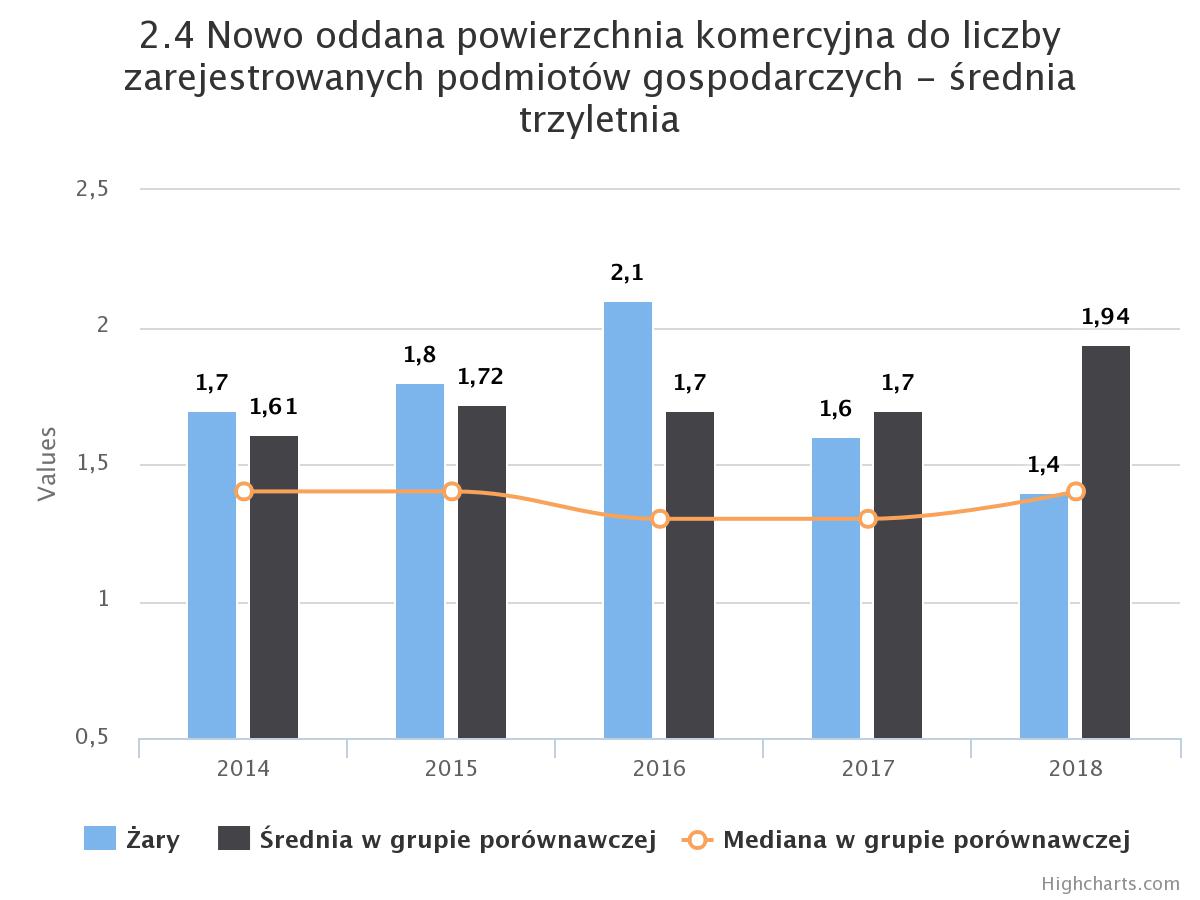 Położenie w obszarze przygranicznym, dobre skomunikowanie z rynkiem niemieckim i europejskimWyniki ankiety przeprowadzonej wśród przedsiębiorców wskazują na silne związali firm żarskich z rynkiem Niemiec i Unii Europejskiej. Spośród ankietowanych, 36% przedsiębiorców wskazało jako główny rynek międzynarodowy. Ponadto, wśród ankietowanych firm 30 % deklaruje swój udział w rynku jako dominujący. Z informacji uzyskiwanych od przedsiębiorstw przez pracowników UM w Żarach wynika, że są wśród nich firmy działające na rynku europejskim. Położenie Żar w obszarze przygranicznym, dobrze skomunikowanym z rynkiem Unii Europejskiej sprzyja rozwojowi działalności gospodarczej w Żarach.Kluczowe przedsiębiorstwa na terenie ŻarNa obszarze miasta Żary funkcjonuje 7 dużych firm. Są to m.in: - Swiss Krono Sp. z o.o. w Żarach, będący częścią holdingu Swiss Krono Group (Ernst Kaindl), światowego lidera w branży produktów drewnopochodnych sp. z o.o. należąca do szwajcarskiego holdingu Swiss Krono Group; jest to również jedna z największych firm w regionie lubuskim; Chroma – największa drukarnia internetowa w Polsce;  Hart SM Żary – producent szkła hartowanego do AGD, kabin prysznicowych, szyb samochodowych;  Valmet Automotive Sp. z o.o. w Żarach – producent systemów składanych dachów samochodowych; RELPOL Sp. z o.o. z Żar – jeden z największych producentów przekaźników elektromagnetycznych w Europie;    spółki z o.o.  światowego koncernu SAINT-GOBAIN  produkujące głownie  szyby samochodowe;  Syncreon – producent kartridży do drukarek światowego producenta Lexmark. Działy B+R występują w firmach największych, m.in. w: Swiss Krono, Saint Gobain, Hart SM, Relpol, Magorex,  grupie Pol-Orsa, Spomasz S.A. oraz średnich  firmach  głównie metalowych. W Żarach  jest także duża ilość firm średnich oraz małych zatrudniających powyżej 10 osób. Duże i średnie firmy zgłaszają potrzeby rozwojowe i potrzebują dodatkowych terenów pod inwestycje.Gmina Żagań o statusie miejskimW 2019 roku na terenie miasta Żagań funkcjonowały 3 122 podmioty gospodarcze. W 2018 roku liczba ta wynosiła 3 061, w 2017 r. 3 074, a w 2016 r. 3 095 podmiotów. Największy udział w sektorze przedsiębiorstw  maja firmy najmniejsze, zatrudniające do 9 osób. W pozostałych grupach widoczny jest spadek liczby firm. Szacuje się, że mają one ok. 96% udział w rynku pracy.Tabela 3. Podmioty gospodarcze według wielkości zatrudnienia.Tabela 4. Podmioty gospodarcze według klasyfikacji PKD.TERENY INWESTYCYJNEGmina Żagań o statusie miejskim dysponuje terenami inwestycyjnymi skupiającymi się głównie wokół trzech stref gospodarczych: Strefy Asnyka (okolice ul. Asnyka i Św. Michała), Strefy Würtha (okolice ul. Chrobrego i R. Würtha) oraz ul. Węglowej w Żaganiu. Powierzchnia dostępnych terenów inwestycyjnych w Strefie Asnyka wynosi łącznie 6,59 ha, w Strefie Würtha ok. 24 ha, a przy ul. Węglowej 5,37 ha.Strefa Asnyka obejmuje tereny inwestycyjne o powierzchni od 14 do 299 arów przeznaczone głównie dla małych i średnich przedsiębiorców. Strefa została uzbrojona w 2019 roku, położona jest w sąsiedztwie obwodnicy miejskiej (DK12) - drogi wewnętrzne są dostosowane do ruchu ciężkiego i bezpośrednio łączą się z obwodnicą. Obszar strefy objęty jest dwoma miejscowymi planami zagospodarowania przestrzennego: miejscowym planem zagospodarowania przestrzennego terenu położonego w rejonie ulicy Bolesława Chrobrego i Bolesławieckiej w Żaganiu (Uchwała nr LI/19/2018 Rady Miasta Żagań z dn. 26 stycznia 2018 r.) oraz miejscowym planem zagospodarowania przestrzennego terenu położonego na północ od ulicy Asnyka w Żaganiu (Uchwała Nr XXVII/59 Rady Miasta Żagań z dn. 31 sierpnia 2012 r.). Tereny objęte pierwszym z wymienionych planów, oznaczone symbolem UP dopuszczają zabudowę usługowo-produkcyjną z dopuszczeniem funkcji magazynowo-składowej, natomiast objęte drugim z wymienionych planów oznaczone symbolem 1-3 SU dopuszczają realizację zabudowy usługowej i/lub składowej. Na terenie strefy działalność prowadzi m.in. Kietzmann Coatings Sp. z o.o. oraz Firma Produkcyjna „Bartex”.Na Strefę Würtha składają się tereny o powierzchni od 60 do 720 arów. Strefa objęta jest miejscowym planem zagospodarowania przestrzennego terenu Żagańskiej Strefy Gospodarczej zlokalizowanej w Żaganiu w rejonie ulicy B. Chrobrego (Uchwała Nr XLV/56/2006 Rady Miasta Żagań z dn. 24 lipca 2006 r.). Większość działek przeznaczona jest pod obiekty produkcyjne, składy i magazyny, natomiast część pod zabudowę usługową dla celów komercyjnych z dopuszczeniem lokalizacji budynków handlowych o powierzchni sprzedaży nie większej niż 2 000 m2. Sześć działek zlokalizowanych w Strefie Würtha włączono do Kostrzyńsko – Słubickiej Specjalnej Strefy Ekonomicznej zwiększając tym samym ich potencjał inwestycyjny. Na terenach mieszących się przy ul. Chrobrego zainwestowała firma Dringenberg Polska Sp. z o.o. będąca częścią niemieckiego koncernu Würth. Największą przeszkodę w zagospodarowaniu Strefy Würtha stanowi brak odpowiedniej infrastruktury technicznej (teren nie jest uzbrojony) oraz drogi dojazdowej dostosowanej do ruchu ciężkiego. Przy ulicy Węglowej znajduje się teren inwestycyjny o powierzchni 5,37 ha. Obszar ten objęty jest miejscowym planem zagospodarowania przestrzennego terenu osiedla Kolonia Laski w Żaganiu (Uchwała Nr LVIII/70/2010 Rady Miasta Żagań z dn. 29 czerwca 2010 r.), w którym na działce oznaczonej symbolem 1UPS dopuszcza się realizację zabudowy przemysłowo-składowej oraz usługowej. Teren posiada atrakcyjne położenie w pobliżu czynnej linii kolejowej oraz drogi prowadzącej do autostrady A18.Gmina IłowaMiasto Iłowa pełni rolę lokalnego ośrodka przemysłowego. Zakłady przemysłowe zlokalizowane są przede wszystkim w centralnej (ul. Żagańska) i zachodniej (ul. Traugutta) części miasta. Dominującym profilem działalności jest przemysł chemiczny i elektroniczny. Natomiast na terenach wiejskich, ze względu na znaczną powierzchnię obszarów leśnych oraz użytków rolnych w strukturze zagospodarowania terenu, gospodarka związana jest przede wszystkim z sektorem leśnym i rolniczym. Działalności produkcyjne w postaci niewielkich zakładów (budownictwo, drobne przetwórstwo przemysłowe, rzemiosło produkcyjne) pełnią tu jedynie funkcję uzupełniającą i zlokalizowane są głównie na terenie największych miejscowości. Do największych zakładów przemysłowych w Iłowej należą: Ciech Virtosilicon SA – produkcja pozostałych podstawowych chemikaliów nieorganicznych. Ciech Vitrosilicon SA należy do dużej polskiej Grupy „Ciech”, jednego z liderów europejskiego rynku chemicznego. Jest producentem wyrobów pochodzących z wytopu szkła oraz produktów chemicznych (opakowania szklane typu słoje i lampiony do zniczy, szklistych krzemianów sodu i potasu, szkła wodnego sodowego i potasowego). Ciech Vitrosilicon jako Spółka powstał w 1988 roku na bazie prywatyzacji Żagańskich Hut Szkła, które były trzecią co do wielkości hutą szkła opakowaniowego w Polsce, działającą nieprzerwanie od końca II wojny światowej. W Iłowej, gdzie mieści się siedziba Zarządu firmy, produkowane są opakowania szklane i szkło wodne. Zakład zatrudnia około 500 osób i pod względem liczby pracujących jest największym pracodawcą sektora produkcyjnego w całym powiecie żagańskim. Feryster s.j. Barbara i Zdzisław Sobków – produkcja elementów elektronicznych. Firma Feryster powstała w 1991 roku i działa w branży elektronicznej. Wyroby firmy można znaleźć prawie we wszystkich urządzeniach elektronicznych. Głównymi naszymi produktami firmy są induktory (elementy indukcyjne). Wśród nich możemy wyróżnić: dławiki, cewki i transformatory impulsowe. Zakład zatrudnia blisko 100 osób.Intra S.A.  -  zajmuje się transportem międzynarodowym materiałów sypkich luzem. Zatrudnia ponad 300 osób.Dane według GUS-BDLTabela 6. Podmioty gospodarcze według klasyfikacji PKD.Tereny inwestycyjnePodstrefa Iłowa Legnickiej Specjalnej Strefy EkonomicznejOd grudnia 2007 r. w Iłowej funkcjonuje Strefa Aktywności Gospodarczej, z której w 2015 r. wydzielono część terenów i utworzono Podstrefę Iłowa Legnickiej Specjalnej Strefy Ekonomicznej. Tym samym przedsiębiorcy planujący inwestycję w regionie zyskali dodatkowy argument za lokalizacją swojej inwestycji właśnie tutaj.Strefa zlokalizowana jest przy węźle autostradowym Iłowa. Obejmuje niezabudowane działki przeznaczone pod zabudowę przemysłową o łącznej powierzchni 52 ha. Inwestorzy decydujący się na rozwijanie swojego biznesu w Iłowej mogą liczyć na zwolnienia podatkowe i inne formy pomocy publicznej. Podstawową formą pomocy publicznej jest zwolnienie z podatku dochodowego od dochodów uzyskanych z prowadzenia działalności gospodarczej na terenie strefy. Maksymalny poziom pomocy publicznej wynosi 35% kosztów inwestycji dla dużych przedsiębiorstw, 45% dla średnich przedsiębiorstw oraz 55% dla małych przedsiębiorstw. Alternatywnie przedsiębiorca może uzyskać pomoc publiczną w formie pokrycia dwuletnich kosztów pracy nowo zatrudnionych pracowników. Więcej informacji o możliwości uzyskania pomocy publicznej znajdziesz tutaj.Nowoczesny park przemysłowo-biznesowy na terenie Strefy Aktywności Gospodarczej w Iłowej wybuduje Grupa CTP Invest, jeden w największych developerów w Europie. Teren w Iłowej jest strategicznie zlokalizowany zarówno w skali mikro (doskonała widoczność, docelowe skomunikowanie, infrastruktura techniczna oraz położenie w obrębie specjalnej strefy ekonomicznej), jak i makro (strategiczny szlak komunikacyjny Berlin-Wrocław, przygraniczny obszar polsko-niemiecki), który w naszej ocenie może powtórzyć sukces terenów inwestycyjnych Polski północno-zachodniej. Firma CTP Invest zakupiła ponad 20 hektarów, na których zrealizuje swoją inwestycję. Do sprzedaży pozostaje ponad 30 hektarów, które będą promowane jako tereny dobrze skomunikowane i wyposażone w bogatą infrastrukturę techniczną.Gmina wiejska ŻaryTabela 7. Podmioty gospodarcze według wielkości zatrudnienia.Dane według GUS-BDLTabela 8. Podmioty gospodarcze według klasyfikacji PKD.Tabela 9. Podmioty gospodarcze według klasyfikacji PKD.W roku 2014 na terenie gminy działało ogółem 899 podmiotów gospodarki narodowej, w roku 2019 ich liczba wzrosła do 1074. W pozostałych gminach wiejskich powiatów w tym samym czasie funkcjonowało po ok. 250 podmiotów ( z wyjątkiem gminy Trzebiel – 460 podmiotów), co z grubsza odpowiada różnicom w wielkości populacji tych gmin. Profil działalności firm i zmiana struktury sektorowej na przestrzeni minionych 5 lat oddaje zasadniczo dynamikę i kierunek rozwoju gminy. O 19 % wzrosła ogólna liczba podmiotów, przy czym w największym stopniu nastąpił przyrost działalności w sektorze budownictwa (93 podmiotów więcej, wzrost o 55 %). Odpowiada to tendencjom związanym z ekspansją zabudowy mieszkaniowej na terenie gminy. Przybywa firm prowadzących działalność transportową i magazynową, a o blisko połowę zmniejszyła się liczba podmiotów zajmujących się rolnictwem. Nieznacznie rośnie potencjał działalności przemysłowej, przy czym ten sektor cechuje zasadniczo uzyskiwana wyższa wartość dodana i jako taki jest on szczególnie ważny dla kształtowania ekonomicznego krajobrazu gminy.       Oprócz działalności jednoosobowej na terenie gminy Żary swoje siedziby ma kilka dużych firm, w tym: - Baza Paliw Sp. z o.o. APEXIM AB w Mirostowicach Dolnych (magazynowanie paliw płynnych) - GEWIND Grabik Sp. z o.o. (energetyka wiatrowa)- MAGNAPLAST Sp. z o.o. w Sieniawie Żarskiej (przetwórstwo tworzyw sztucznych)- MK Sp. z o.o. MK Systemy Kominowe w Kadłubi (produkcja systemów odprowadzania spalin ze stali szlachetnych) - RELPOL Sp. z o.o. w Mirostowicach Dolnych (produkcja przekaźników)- SUNDS TEXTILES POLAND Sp. z o.o. w Łazie (produkcja wyrobów tekstylnych) Gmina wiejska ŻagańTabela 10. Podmioty gospodarcze według wielkości zatrudnienia.Dane według GUS-BDLTabela 11. Podmioty gospodarcze według klasyfikacji PKDDane według GUS-BDLTendencje w gospodarce gminy wiejskiej Żagań wskazują na zmniejszanie się znaczenia rolnictwa. Liczba podmiotów gospodarczych z tego sektora(oprócz gospodarstw rolnych) zmniejszyła się o 8%, znacząco, bo ponad 20% wzrosła liczba podmiotów w dziale przetwórstwo przemysłowe. Bardzo znacząco, bo ponad 50% rosną sektory: budownictwo i transport. Obszar ŻŻOF od 2014 roku coraz wyraźniej nabiera charakteru przemysłowo-usługowego. Jest to jedyny obszar na terenie regionu lubuskiego z tak dużym nagromadzeniem  dużych przedsiębiorstw produkcyjnych. Najwięcej  spośród nich jest na terenie miasta Żary i gminy wiejskiej Żary. Również życie gospodarcze gminy Iłowa   jest zdominowane przez duży podmiot produkcyjny – hutę szkła Vitrosilicon. Wsparcie przedsiębiorczości. Istotnym czynnikiem wsparcia wzrostu gospodarczego jest otoczenie biznesu, w tym instytucje wspierające Ośrodkiem w którym skupiają się główne instytucje wsparcia biznesu są Żary. W mniejszej skali działają również na terenie Żagania. Gminy prowadzą również własne działania wspierające, skupiają się one jednak w większości na nowych inwestycjach, w tym, na posiadanych przez nie terenach inwestycyjnych. Tereny inwestycje w Iłowej weszły do Legnickiej  SSE, tereny w Żaganiu do Kostrzyńsko-Słubickiej SSE. Na obszarze ŻŻOF funkcjonuje kilka instytucji wspierania biznesu, które odgrywają istotną rolę w rozwoju przedsiębiorczości. Są to:Fundacja "Przedsiębiorczość" w Żarach - organizacja pozarządowa powołana przez Zarząd Gminy Miejskiej w Żarach, której celem jest inspirowanie, wspieranie, tworzenie  w miejscowym środowisku przedsięwzięć gospodarczych (małych firm prywatnych), wyzwalanie, wdrażanie inicjatyw gospodarczych i pobudzanie przedsiębiorczości oraz aktywne zwalczanie bezrobocia. Fundacja realizuje swój cel m.in. poprzez: przekazywanie wiedzy, wsparcie finansowe oraz wsparcie techniczne. Świadczy usługi w zakresie: doradztwa, informacji, szkoleń, usług finansowych.W ramach Fundacji Przedsiębiorczość działają: Ośrodek Wspierania Przedsiębiorczości w Żarach – oferuje usługi doradcze, informacyjne i szkoleniowe, niezbędne do prowadzenia własnej firmy oraz podnoszące kwalifikacje zawodowe pracowników, Fundusz Rozwoju Przedsiębiorczości – działający przy Fundacji „Przedsiębiorczość” jako jeden z elementów projektu współfinansowanego przez Ministerstwo Pracy i Polityki Społecznej oraz Bank Światowy. Fundusz finansuje rozwój i rozpoczęcie każdej działalności gospodarczej, której celem jest stworzenie trwałych miejsc pracy.Inkubator Przedsiębiorczości w Żarach – celem jest promowanie przedsiębiorczości, kreowanie i stwarzanie warunków do powstawania nowych firm oraz poszerzanie działalności firm już istniejących. Udostępnia pomieszczenia pod działalność gospodarczą (na warunkach preferencyjnych) osobom chcącym założyć i rozwinąć własną firmę, przy jednoczesnym obniżeniu kosztów jej funkcjonowania.Fundacja działa na rzecz mieszkańców Żar i okolic. W 2018 r udzielono pomocy doradczej dla 130 osób, szkoleniami objęto 250 osób.Fundacja prowadzi 4 różne fundusze pożyczkowe. Dwa, finansowane z funduszy Unii Europejskiej( LRPO I, LRPO II), jeden wspierany przez bank Gospodarstwa Krajowego i jeden finansowany przez Ministerstwo Pracy i Polityki Socjalnej. Obecnie 3 linie pożyczkowe są aktywne, a do 4 linii z Ministerstwa Pracy i Polityki Społecznej trwa nabór i szkolenia  potencjalnych uczestników pożyczek. Trwają przygotowania do uruchomienia 5 linii pożyczkowej o wartości ok. 5 mln. PLN. Wszystkie linie pożyczkowe mają charakter pomocy publicznej de minimis i służą wsparciu rozwoju istniejących i tworzenia nowych firm.RAZEM kapitały dla 4 linii pożyczkowych wynoszą 10,1 mln.Inne instytucje i organizacje wspierające przedsiębiorców to:Forum Młodych Lewiatan, Oddział w Żarach (przy Fundacji Przedsiębiorczość) - to organizacja, która działa w oparciu o współpracę i dialog pomiędzy organizacjami pozarządowymi, firmami i instytucjami państwowymi. Obszarem działalności jest przedsiębiorczość i rozwiązywanie bieżących problemów ludzi młodych. Fundacja Centrum Rozwoju Społeczno- Gospodarczego zajmuje się projektami dla osób niepełnosprawnych oraz wykluczonych społecznie. Celem jest przystosowanie osób z opieki społecznej i długotrwale bezrobotnych do ponownego zatrudnienia.Powiatowy Urząd Pracy w Żarach i Powiatowy Urząd Pracy w Żaganiu  udzielaja wsparcia finansowego przy tworzeniu nowych miejsc pracy, umożliwiają zmniejszenie kosztów zatrudnienia pracowników, świadczą poradnictwo zawodowe w zakresie szkoleń i przygotowania zawodowego dla dorosłych. Łużycka Izba Gospodarcza w Żarach - samodzielna organizacja samorządu gospodarczego, reprezentująca interesy gospodarcze zrzeszonych podmiotów wobec innych instytucji, których funkcjonowanie wywiera wpływ na warunki działalności zrzeszonych w Izbie podmiotów gospodarczych. Wydaje miesięcznik Łużycki Magazyn Gospodarczy. Organizacja Pracodawców Ziemi Lubuskiej, Oddział Żary-Żagań, z siedzibą w Żarach - celem i zadaniem organizacji jest ochrona praw i reprezentowanie interesów zrzeszonych członków wobec związków zawodowych pracowników, organów władzy i administracji państwowej oraz organów samorządu terytorialnego, a także zaspokajanie wszelkich organizacyjnych, prawnych, gospodarczych potrzeb i oczekiwań pracodawców. Obecnie prowadzi kilkumilionowy Program dla firm innowacyjnych.W Żaganiu znajduje się oddział Zachodniej Izby Przemysłowo-Handlowej. Organizacja istnieje od 15 lat i podejmuje działania na rzecz tworzenia dogodnych warunków do rozwoju gospodarczego, nawiązywania międzynarodowych kontaktów gospodarczych oraz wspierania inicjatyw firm zrzeszonych w ZIPH. We współpracy z prywatnymi przedsiębiorstwami, stowarzyszeniami, jednostkami samorządowymi, szkołami i uczelniami dąży to wypracowywania rozwiązań edukacyjnych mających na celu dopasowanie kształcenia do potrzeb lokalnego rynku pracy. Na terenie powiatu żagańskiego realizuje, m.in. projekt skierowany do uczniów szkół zawodowych, w ramach którego mogą zdobywać niezbędne doświadczenie poprzez udział w kursach dokształcających oraz odbywając staże i praktyki w lokalnych firmach.Również Miasto Żary wspiera nowe inwestycje. Rada Miasta przyjęła uchwałę o wspieraniu inwestycji (Uchwała Rady Miejskiej w Żarach nr. XL/68/14 z dnia 11 września 2014 r). Inwestorzy mogą otrzymać zwolnieniu z podatku od nieruchomości przez okres 3 lat, ale nie więcej niż 200 tys. euro. W Żaganiu prowadzony jest również odrębny serwis internetowy (Invest Żagań), w którym na bieżąco udostępniana jest informacja o spotkaniach, konferencjach, projektach i dofinansowaniach skierowanych do przedsiębiorców.Rada Miasta Żagań podjęła w 2016 r. dwie uchwały w sprawie zwolnień z podatku od nieruchomości. Pierwsza z nich ma na celu pozyskanie nowych inwestorów oraz wsparcie istniejących podmiotów gospodarczych inwestujących na terenie miasta Żagań (Uchwała nr XXVIII/94/2016 w sprawie zwolnienia od podatku od nieruchomości w ramach pomocy de minimis na tworzenie nowych miejsc pracy związanych z nową inwestycją na terenie miasta Żagań), druga uchwała dotyczy zwolnienia z podatku od nieruchomości od gruntów, budynków lub ich części oraz budowli lub ich części związanych z prowadzeniem działalności gospodarczej na terenie miasta Żagań należących do przedsiębiorców, którzy zrealizowali inwestycję początkową na terenie miasta (Uchwała nr XXVIII/95/2016 w sprawie zwolnienia od podatku od nieruchomości w ramach programu pomocy regionalnej na inwestycje początkowe dla przedsiębiorców prowadzących działalność gospodarczą na terenie miasta Żagań).W 2020 r., w związku z rozprzestrzenianiem się koronawirusa w Polsce, przeprowadzano spotkania z przedstawicielami stowarzyszenia Platan zrzeszającego lokalnych przedsiębiorców, na których dyskutowane były możliwości wsparcia żagańskich firm w czasie pandemii. Gmina wypracowała szeroki pakiet wsparcia lokalnych przedsiębiorców, który obejmował m.in. niepobieranie opłat z tytułu najmu lokali niemieszkalnych i dzierżawy gruntów stanowiących własność Gminy Żagań o statusie miejskim, zwolnienie z opłaty targowej czy odroczenie terminu płatności podatku od nieruchomości oraz podatku od środków transportowych.W 2020 r. gmina nawiązała współpracę z przedstawicielami armii amerykańskiej w kwestii organizacji wspólnego spotkania skierowanego do lokalnych przedsiębiorców dotyczącego omówienia możliwości udziału polskich firm w zamówieniach przeprowadzanych przez rząd Stanów Zjednoczonych Ameryki. Jednostki wojskowe są zainteresowane głównie zakupem wyposażenia kuchni i siłowni, usługami przewozu osób oraz mycia i odkażania pojazdów. Organizacja otwartego dnia dla przedsiębiorców ma na celu zapoznanie uczestników z procedurami obowiązującymi w trakcie ubiegania się o kontrakty z amerykańskim rządem.Na obszarze ŻŻOF brak współdziałania gmin w organizowaniu systemu wsparcia dla przedsiębiorców. Gminy konkurują pomiędzy sobą o nowych inwestorów zabiegając o włączanie terenów inwestycyjnych do SSE, wspierając ich we własnym zakresie i organizując działania promocyjne. Istniejące organizacje wsparcia biznesu nie maja możliwości lokalowych i kadrowych pozwalających na szerokie działanie na terenie całego ŻZOF. Część z nich ogranicza się do organizowania pojedynczych ewentów. Nie powiodła się próba rozbudowy potencjału lokalowego Fundacji Przedsiębiorczość i poszerzenia jej działalności. Brak współpracy gmin i słabość sektora wsparcia przedsiębiorczości jest jedną z barier rozwojowych gospodarki ŻŻOF.201420152016201720182019Zmiana w %0 - 94 2324 2344 2154 1454 1854 3001,610 - 49146149148152145143-2,150 - 249373637323232-13,5250 - 999777766-14,31000 i więcej1000 i więcej1111110,0201420152016201720182019Zmiana w %ogółem-4 4234 4274 4084 3374 3694 4821,3Sekcja ARolnictwo, łowiectwo i leśnictwo i rybactwo23242424252717,4Sekcja BGórnictwo i wydobywanie233100-100,0Sekcja CPrzetwórstwo przemysłowe293292298276256261-10,9Sekcja DWytwarzanie i zaopatrywanie w energię elektryczną, gaz, parę wodną, gorącą wodę i powietrze do układów klimatyzacyjnych453100-100,0Sekcja EDostawa wody: gospodarowanie ściekami i odpadami oraz działalność związana z rekultywacją141310867-50,0Sekcja FBudownictwo43242343244651158836,1Sekcja GHandel hurtowy i detaliczny, naprawa pojazdów samochodowych, włączając motocykle1 2671 2681 2211 1731 1181 097-13,4Sekcja HTransport i gospodarka magazynowa2192212202232252325,9Sekcja IDziałalność związana zakwaterowaniem i usługami gastronomicznymi121113120122121119-1,7Sekcja JInformacja i komunikacja68757471758423,5Sekcja KDziałalność finansowa i ubezpieczenia11811410810199102-13,6Sekcja LDziałalność związana z obsługą rynku nieruchomości6466486586666816917,0Sekcja MDziałalność profesjonalna, naukowa i techniczna28729630831332433617,1Sekcja NDziałalność w zakresie usług administrowania i działalność wspierająca1061051059897100-5,7Sekcja OAdministracja publiczna i obrona narodowa; obowiązkowe zabezpieczenia społeczne141313131313-7,1Sekcja PEdukacja143150157137137136-4,9Sekcja QOpieka zdrowotna i pomoc społeczna2932882852862992930,0Sekcja RDziałalność związana z kulturą, rozrywką i rekreacją78777884838711,5Sekcje S i TPozostała działalność usługowa 2952972872912963063,7201420152016201720182019zmiana w %ogółem3 1053 1113 0953 0743 0613 1220,40 - 92 9942 9982 9792 9552 9513 0170,610 - 49889294958681-12,050 - 24923212224242414,3201420152016201720182019zmiana w %ogółem3 1053 1113 0953 0743 0613 1220,4Sekcja ARolnictwo, łowiectwo i leśnictwo i rybactwo293228262829-9,4Sekcja BGórnictwo i wydobywanie1111110,0Sekcja CPrzetwórstwo przemysłowe203202203196178184-8,9Sekcja DWytwarzanie i zaopatrywanie w energię elektryczną, gaz, parę wodną, gorącą wodę i powietrze do układów klimatyzacyjnych676555-28,6Sekcja EDostawa wody: gospodarowanie ściekami i odpadami oraz działalność związana z rekultywacją10119877-36,4Sekcja FBudownictwo37337338341245048329,5Sekcja GHandel hurtowy i detaliczny, naprawa pojazdów samochodowych, włączając motocykle831818804776736731-10,6Sekcja HTransport i gospodarka magazynowa179186187188179182-2,2Sekcja IDziałalność związana zakwaterowaniem i usługami gastronomicznymi909290908487-5,4Sekcja JInformacja i komunikacja41444754545422,7Sekcja KDziałalność finansowa i ubezpieczenia676768616362-7,5Sekcja LDziałalność związana z obsługą rynku nieruchomości5185205295355345352,9Sekcja MDziałalność profesjonalna, naukowa i techniczna1841781811711821906,7Sekcja NDziałalność w zakresie usług administrowania i działalność wspierająca717164616061-14,1Sekcja OAdministracja publiczna i obrona narodowa; obowiązkowe zabezpieczenia społeczne141313131212-7,7Sekcja PEdukacja969896959596-2,0Sekcja QOpieka zdrowotna i pomoc społeczna1711721671671701741,2Sekcja RDziałalność związana z kulturą, rozrywką i rekreacją4348424247492,1-Pozostała działalność usługowa 1771741721751791,1 Tabela 5.Liczba przedsiębiorstw według wielkości  zatrudnienia– Gmina Iłowa ogółem Tabela 5.Liczba przedsiębiorstw według wielkości  zatrudnienia– Gmina Iłowa ogółem Tabela 5.Liczba przedsiębiorstw według wielkości  zatrudnienia– Gmina Iłowa ogółem Tabela 5.Liczba przedsiębiorstw według wielkości  zatrudnienia– Gmina Iłowa ogółem Tabela 5.Liczba przedsiębiorstw według wielkości  zatrudnienia– Gmina Iłowa ogółem Tabela 5.Liczba przedsiębiorstw według wielkości  zatrudnienia– Gmina Iłowa ogółem Tabela 5.Liczba przedsiębiorstw według wielkości  zatrudnienia– Gmina Iłowa ogółem Tabela 5.Liczba przedsiębiorstw według wielkości  zatrudnienia– Gmina Iłowa ogółem201420152016201720182019zmiana w %ogółem49450450351851854911,10 - 947348248049449552611,210 - 4917181820191911,850 - 2492232220,0250 - 9992222220,0Liczba przedsiębiorstw wg. wielkości zatrudnienia - Gmina Iłowa tereny wiejskieLiczba przedsiębiorstw wg. wielkości zatrudnienia - Gmina Iłowa tereny wiejskieLiczba przedsiębiorstw wg. wielkości zatrudnienia - Gmina Iłowa tereny wiejskieLiczba przedsiębiorstw wg. wielkości zatrudnienia - Gmina Iłowa tereny wiejskieLiczba przedsiębiorstw wg. wielkości zatrudnienia - Gmina Iłowa tereny wiejskieLiczba przedsiębiorstw wg. wielkości zatrudnienia - Gmina Iłowa tereny wiejskieLiczba przedsiębiorstw wg. wielkości zatrudnienia - Gmina Iłowa tereny wiejskieLiczba przedsiębiorstw wg. wielkości zatrudnienia - Gmina Iłowa tereny wiejskie201420152016201720182019zmiana w %ogółem1581561541671641728,90-91551531511631601688,410-4933344433,3Liczba przedsiębiorstw według zatrudnienia – Iłowa miasto.Liczba przedsiębiorstw według zatrudnienia – Iłowa miasto.Liczba przedsiębiorstw według zatrudnienia – Iłowa miasto.Liczba przedsiębiorstw według zatrudnienia – Iłowa miasto.Liczba przedsiębiorstw według zatrudnienia – Iłowa miasto.Liczba przedsiębiorstw według zatrudnienia – Iłowa miasto.Liczba przedsiębiorstw według zatrudnienia – Iłowa miasto.Liczba przedsiębiorstw według zatrudnienia – Iłowa miasto.201420152016201720182019zmiana w %ogółem33634834935135437712,20-931832932933133535812,610-491415151615157,150 - 2492232220,0250 - 9992222220,0201420152016201720182019Zmiana w %ogółem-49450450351851854911,1Sekcja ARolnictwo, leśnictwo, łowiectwo i rybactwo292828262121-27,6Sekcja C Przetwórstwo przemysłowe38363337414313,2Sekcja DWytwarzanie i zaopatrywanie w energię elektryczną, gaz, parę wodną, gorącą wodę i powietrze do układów klimatyzacyjnych1111110,0Sekcja E Dostawa wody; gospodarowanie ściekami i odpadami oraz działalność związana z rekultywacją22222350,0Sekcja FBudownictwo50495559637244,0Sekcja GHandel hurtowy i detaliczny; naprawa pojazdów samochodowych, włączając motocykle147150148147139136-7,5Sekcja HTransport i gospodarka magaynowa15171619192460,0Sekcja IDziałalność związana z zakwaterowaniem i usługami gastronomicznymi2124232121224,8Sekcja JInformacja i komunikacja734566-14,3Sekcja KDziałalność finansowa i ubezpieczeniowa109779100,0Sekcja LDziałalność związana z obsługą rynku nieruchomości7473747576796,8Sekcja MDziałalność profesjonalna, naukowa i techniczna16191717171812,5Sekcja NDziałalność w zakresie usług administrowania i działalność wspierająca91013171923155,6Sekcja OAdministracja publiczna i obrona narodowa; obowiązkowe zabezpieczenia społeczne55666620,0Sekcja PEdukacja14151313141614,3Sekcja QOpieka zdrowotna i pomoc społeczna14161719182042,9Sekcja RDziałalność związana z kulturą, rozrywką i rekreacją10111212131330,0Sekcje S i TPozostała działalność usługowa32363435333612,5201420152016201720182019zmiana w %ogółem8999049169721 0191 07419,50 - 98748778879429841 04219,210 - 4922242627312827,350 - 2493333330,0250 - 999000011100,0201420152016201720182019Zmiana w %sektor prywatny ogółem8728718869469921 04720,1osoby fizyczne prowadzące działalność gospodarczą72572773879384890625,0spółki handlowe403942433028-30,0spółki handlowe z udziałem kapitału zagranicznego282829281412-57,1spółdzielnie332222-33,3fundacje346666100,0stowarzyszenia i podobne organizacje społeczne4242404143432,4201420152016201720182019Zmiana w %ogółem8999049169721 0191 07419,5Sekcja ARolnictwo, leśnictwo, łowiectwo i rybactwo343536383133-2,9Sekcja BGórnictwo i wydobywanie001111100,0Sekcja C Przetwórstwo przemysłowe79838189838710,1Sekcja DWytwarzanie i zaopatrywanie w energię elektryczną, gaz, parę wodną, gorącą wodę i powietrze do układów klimatyzacyjnych100000-100,0Sekcja E Dostawa wody; gospodarowanie ściekami i odpadami oraz działalność związana z rekultywacją123333200,0Sekcja FBudownictwo17017418120323326354,7Sekcja GHandel hurtowy i detaliczny; naprawa pojazdów samochodowych, włączając motocykle264247244254254261-1,1Sekcja HTransport i gospodarka magazynowa51575755586221,6Sekcja IDziałalność związana z zakwaterowaniem i usługami gastronomicznymi232119202020-13,0Sekcja JInformacja i komunikacja8111112151587,5Sekcja KDziałalność finansowa i ubezpieczeniowa1214111113120,0Sekcja LDziałalność związana z obsługą rynku nieruchomości3334363733343,0Sekcja MDziałalność profesjonalna, naukowa i techniczna43474956606653,5Sekcja NDziałalność w zakresie usług administrowania i działalność wspierająca19182119192110,5Sekcja OAdministracja publiczna i obrona narodowa; obowiązkowe zabezpieczenia społeczne6666660,0Sekcja PEdukacja2929282629290,0Sekcja QOpieka zdrowotna i pomoc społeczna49514850606022,4Sekcja RDziałalność związana z kulturą, rozrywką i rekreacją2624242829260,0Sekcje S i TPozostała działalność usługowa51506064727547,1201420152016201720182019Zmiana w %ogółem52552254356858960916,00 - 950750452254857059116,610 - 491616191818176,350 - 249222211-50,0201420152016201720182019Zmiana w %ogółem52552254356858960916,0Sekcja ARolnictwo, leśnictwo, łowiectwo i rybactwo242421222022-8,3Sekcja C Przetwórstwo przemysłowe42444646445121,4Sekcja DWytwarzanie i zaopatrywanie w energię elektryczną, gaz, parę wodną, gorącą wodę i powietrze do układów klimatyzacyjnych1111110,0Sekcja E Dostawa wody; gospodarowanie ściekami i odpadami oraz działalność związana z rekultywacją665311-83,3Sekcja FBudownictwo939510511913514353,8Sekcja GHandel hurtowy i detaliczny; naprawa pojazdów samochodowych, włączając motocykle154144153148140139-9,7Sekcja HTransport i gospodarka magaynowa19212526282952,6Sekcja IDziałalność związana z zakwaterowaniem i usługami gastronomicznymi1412121315140,0Sekcja JInformacja i komunikacja763344-42,9Sekcja KDziałalność finansowa i ubezpieczeniowa7810910928,6Sekcja LDziałalność związana z obsługą rynku nieruchomości12151820212066,7Sekcja MDziałalność profesjonalna, naukowa i techniczna38363538404210,5Sekcja NDziałalność w zakresie usług administrowania i działalność wspierająca11131014111427,3Sekcja OAdministracja publiczna i obrona narodowa; obowiązkowe zabezpieczenia społeczne4444440,0Sekcja PEdukacja191819171718-5,3Sekcja QOpieka zdrowotna i pomoc społeczna1210814171958,3Sekcja RDziałalność związana z kulturą, rozrywką i rekreacją202019202017-15,0Sekcje S i TPozostała działalność usługowa42454851616247,6